Муниципальное автономное  дошкольное образовательное учреждение                                                                                                                                                   детский сад № 13 «Журавушка» Невьянского городского округа                                  (МАДОУ  детский сад № 13 «Журавушка»)Проект «Играем в шашки»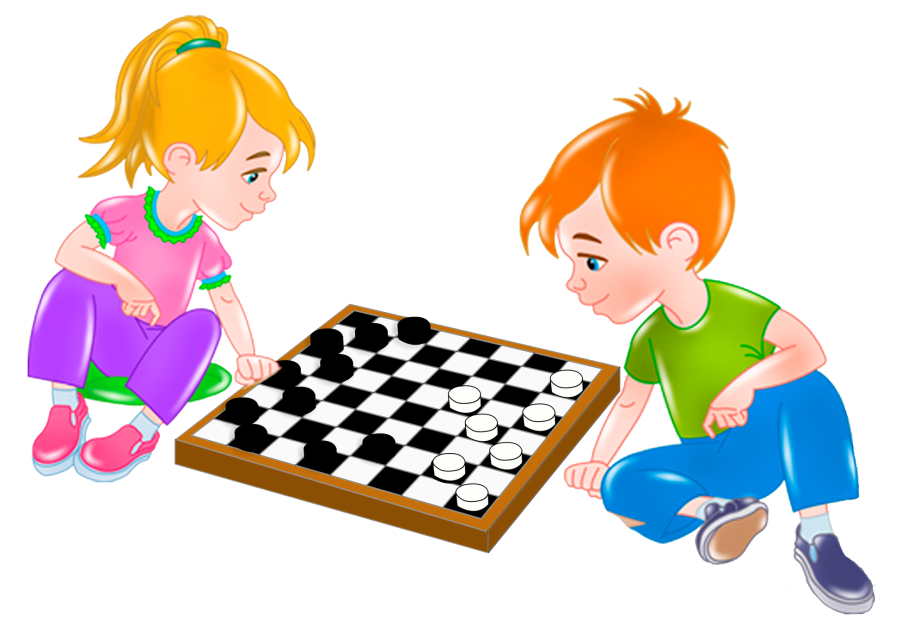                                                                            Выполнили: воспитатель   Царькова Светлана Абсатуровна                                                                Бублий Светлана ПавловнаНевьянск 2017г.Название проекта – «Играем в шашки».Вид проекта: познавательно – интеллектуальный.Продолжительность проекта: долгосрочный, срок реализации 1 год.Участники проекта: дети подготовительной группы, воспитатели,  родители воспитанников.Актуальность проекта.Играя в шашки, мы стремимся отвлечься и получить удовольствие, но одновременно с этим получаем отличную тренировку для мозга  и возможность анализировать информацию, делая правильные выводы.            Когда ребенок всерьез начинает увлекаться шашками, он приобретает новые навыки: способность четко и критично анализировать полученную информацию, запоминать несколько фактов одновременно, делать выводы и четко идти к цели. Рассеянные дети станут более внимательными и сосредоточенными.Проблема: неумение детей играть в шашки, отсутствие интереса к этой игре и ко многим играм интеллектуальной направленности.Обоснование проблемы:- неусидчивость детей и нежелание играть в настольные интеллектуальные игры;                                                                                                                            - незаинтересованность некоторых родителей обучению шашечной игре.Цель проекта:- сформировать  у детей и родителей заинтересованность и умение играть в настольную игру «шашки»;- создать условия для интеллектуального развития детей.Задачи:1. Проинформировать родителей о пользе шашечной игры, о её значимости в воспитании и развитии детей обучающими задачами, способами подачи детям.                                                                                                                        2. Научить детей играть в настольную  игру «Русские шашки»,  соблюдая правила и ход игры, развивая у них интерес и активное участие.                          3. Активизировать мыслительную деятельность детей. 4. Воспитывать у детей настойчивость, выдержку, дисциплинированность, умение достойно выигрывать и проигрывать.Особенности содержания проекта          Отличительной особенностью проекта является большой акцент на начальную подготовку детей, начинающих с «нуля».        Шашечная игра многообразна и не так проста, как кажется на первый взгляд. Шашки имеют свои особенности, и сложность в руководстве боем состоит в том, что все шашки, воины – близнецы.         Заседания по шашкам планируется проводить по принципу от простого объяснения к более сложному.           Формы игровых  встреч  выбираются с учетом психолого-педагогических и  возрастных особенностей детей, проводятся как групповые, так и  индивидуальные.         Игровые   познавательные  ситуации  проводятся комбинированным способом, чередуя элементы практической новизны с игровыми и соревновательными навыками, а также с воспитательными мероприятиями.            Программа игровых  познавательных  ситуаций  по шашкам предусматривает в кратном, описательном и сказочном виде усвоение основ знаний по теории и практике игры в шашки. В творческом отношении -  должны приблизить начинающего шашиста к умению мысленно рассуждать, анализировать, строить на шашечной доске остроумные комбинации, предвидеть замыслы партнера. С дальнейшим совершенствованием техники игры нужно научиться искать и терпеливо находить в каждом положении наиболее целесообразный ход.Несмотря на достаточную сложность освоения шашечной грамоты, курс для дошкольников максимально прост и доступен. Важное значение, при изучении курса  игры  в  шашки, имеет специально организованная игровая деятельность, использование приема обыгрывания учебных заданий, создания игровых ситуаций. В игровой форме вводит детей в мир шашек: знакомит дошкольников с историей развития шашек. В простой и доходчивой форме рассказывает о шашках, «волшебных» свойствах и загадочных особенностях доски, об элементарных правилах игры и некоторых ее принципах, знакомит дошкольников со своеобразным миром шашек, прививает им любовь к древней и мудрой игре. Поэтому в широко используются сказки, ребусы, загадки,  шарады, занимательные задачи и викторины, которые будут интересны дошкольникам. Этапы работы:Подготовительный этап 1.Опрос родителей « Шашки в вашей семье»2. Подбор информации об истории шашек.3. Приобретение и изготовление  шашек  для игры.Основной этап (в течение месяца)1. Ознакомление детей и родителей с историей шашечной игры. (1-я неделя месяца)2. Ознакомление с шашечной доской и правилами игры: совместная деятельность педагога и детей (обучение через дидактическую игру «Шашки») (2-я неделя месяца).3. Обучение игре в шашки (индивидуально: воспитатель-ребенок ( 3-я неделя месяца)4. Парные игры детей (4-я неделя месяца)Заключительный этап1. «Шашечный турнир», среди воспитанников группы, на котором присутствовали   педагоги  детского сада в качестве судей,  в завершении которого  были выявлены победители.Результат проекта:- сформированы у детей и родителей заинтересованность и умение играть в настольную игру «шашки»;- дети обучены основам шашечной игры;- созданы условия для интеллектуального развития детей.- дети стали с интересом играть не только в шашки, но и в другие настольные игры.- развиты логическое мышление, сообразительность, внимание, умение разрешать проблемные ситуации и применять полученные знания на практике;- воспитаны у детей настойчивость, выдержка, дисциплинированность, во время игры в шашки, умение достойно выигрывать и проигрывать.Основные направления реализации проекта:Литература1. Сидлин А. М. «Как научиться играть в шашки».2. Погребной В. К., Юзюк В. Я. «Шашки для детей».3. Юровский Е. М., Кондратьев А. П. «Зайкины шашки».4. Городецкий В. Б. «Знай и умей». Книга о шашках.Анкета для родителей на тему « Шашки в семье».1. Какие настольные игры вы знаете? 2. Вы знакомы с игрой шашки?а) даб) нетв) частично3. Во сколько вы научились играть в шашки?4. С семьей играете в шашки?а) даб) нетв) иногда5. Ваш ребенок, какие настольные игры предпочитает?6. Как вы думаете, в каком возрасте необходимо научить ребенка играть в шашки?7.Влияет ли игра в шашки на развитие ребенка? Как?8. Как вы относитесь, если уже в детском саду начать обучать играть в шашки?9. Ваш ребенок умеет играть в шашки? а) да       в) частичноб) нет     г) не интересовался10. Вы в какой степени владеете игрой в шашки?а) очень хорошо                 в) плохоб) хорошо                             г) не умеюБеседа:«История шашек»Зарождение и развитие отечественных шашек. По некоторым данным, игры, похожие на современные шашки, были известны восточным славянам уже в 4 в. Как показывают археологические раскопки, в «шашки» играли и в Киевской Руси (фигуры делались из глины, стекла, кости). В числе поклонников этой игры был Владимир Мономах. Упоминания о тавлеях (так называлась распространенная на Руси шашечная игра) можно найти в некоторых былинах и письменных свидетельствах посещавших Русь иностранцев.Во времена Петра I шашки входили в программу ассамблей. Сам император был заядлым – и очень сильным – игроком. В более поздние времена шашками увлекались многие известные российские политики, ученые, деятели искусства. Упоминания об этой игре можно найти в произведениях Г.Р.Державина, А.С.Пушкина, Н.В.Гоголя. Но вплоть до 19 в. не существовало единых шашечных правил, что сдерживало дальнейшее развитие игры и не позволяло проводить соревнования.В СССР шашки были одной из самых распространенных спортивных игр. В Федерации шашек к моменту распада СССР состояло несколько миллионов человек, включая несколько тысяч мастеров спорта и разрядниковВ России функционирует также Межрегиональная общественная организация «Федерация международных шашек России», штаб-квартира которой располагается в Уфе. Она входит в ФМЖД, проводит свой чемпионат России по 100-клеткам и пр.Среди ведущих российских шашистов – международные гроссмейстеры А.Чижов, А.Георгиев, А.Шварцман (единственный имеет звание международного гроссмейстера в трех видах шашек: международные, русские, быстрые), Т.Тансыккужина, гроссмейстеры Т.Тетерина, Е.Бушуева, В.Лангин и др.Турнир«Путешествие в сказочное королевство»Цель: Продолжать учить играть в шашки; развивать логическое мышление, память, внимание, наблюдательность, ориентировку в пространстве; воспитывать настойчивость и терпение.Материал: Шахматная доска, шашки (4 белые и 4 черные), мягкая игрушка-зайка, шапочки котят – черные и белые, медали (8 штук).Ход игры-турнира:Дети входят в зал, располагаются вокруг стола, где сидит Зайка с шашками.Воспитатель: Зайке шашки подарили,А зачем – не говорили.Зайка их сперва погрыз:Несъедобны – вот сюрприз!Что же делать зайке с ними,С несъедобными такими?Зайка их сперва катал.Стало скучно, он устал.Зайка ничего не знает про шашки. А мы с вами знаем! Давайте отправимся в шашечное королевство и Зайке расскажем о шашках.Мы в волшебную странуПрибываем с вами.Познакомим Зайку мыС шашками-жильцами.Воспитатель приглашает детей присесть на стульчики.Жили-были на одной шахматной доске два шашечных королевства. Какого цвета?Дети: Белое и черное.Воспитатель: Сколько жителей было в каждом королевстве?Дети: Двенадцать.Воспитатель: Каждый жил в своем домике. В белом или черном?Дети: В черном – шашки стоят на черных клетках.Воспитатель: И гулять все жители шашечной страны любили по черным полям, и ходили они не направо, не налево, не прямо. А как? Катя сейчас расскажет.Ребенок: Шашки не ходят по прямой –Они из дома и домойШагают лишь наискосок:Из уголка – на уголок!Как же двигаются шашки?Дети: По диагонали.Воспитатель: К сожаленью, между двумя королевствами не было мира. Как только встретятся черные с белыми, начинается сражение. А еще у каждого жителя этой сказочной страны был свой адрес. Чем обозначаются каждые клетки?Дети: Буквой и цифрой.Ребенок: Адрес поля очень прост:Буква – нос, а цифра – хвост.Воспитатель: А для чего сказочным жителям адреса?Дети: Это нужно для того, чтобы записать, какой был сделан ход и как на доске стоят шашки.Воспитатель: Зайка хочет поиграть, лапки стал он потирать.Проводится со всеми разминка «Шел король по лесу».Дети становятся в круг, взявшись за руки.Шел король по лесу,По лесу, по лесу.(Ходьба по кругу.)Нашел себе принцессу,Принцессу, принцессу.Давай с тобой попрыгаем,Попрыгаем, попрыгаем.(Прыжки на двух ногах на месте.)И ножками подрыгаем,Подрыгаем, подрыгаем.(Выбрасывают прямые ноги вперед.)И ручками похлопаем,Похлопаем, похлопаем.(Хлопают в ладоши.)И ножками потопаем,Потопаем, потопаем.(Топают ногами на месте.)Воспитатель: А сейчас мы научим Зайку играть в шашки «Кто быстрее?». В игре будут участвовать 8 человек: четверо детей – «Белые котята», другие четверо – «Черные котята».Ребенок: Чтоб путь победыВ сраженье открыть,Отважным и смелымИгрок должен быть.Упорным – награда –Победа в сраженье,А всех невнимательныхЖдет пораженье.Воспитатель: Команды займите свои места.Воспитатель прячет в кулачках белую и черную шашки и просит одного ребенка выбрать левый или правый кулачок. Это делается для того, чтобы узнать какая команда ходит первой. Ребенок выбирает и если ему достается белая шашка, то его команда надевает шапочки «Белых котят», а если наоборот, то «Черных котят».Воспитатель: Давайте, оденем, шапочки котят и приготовимся к игре! Вам нужно будет по очереди подходить к шахматной доске и делать ход. А еще побить шашки противника или попасть в дамки. Итак, первыми ходят «Белые котята».Дети подходят к шахматной доске и делают ходы шашками своего цвета.Игра продолжается до тех пор, пока одна из команд не выиграет или будет ничья.Воспитатель: Вами я, друзья, довольна!Смельчаки и храбрецы!Удаль, ловкость показали,Все сегодня молодцы.Всем участникам вручаются медали. Под звуки торжественного марша команды выходят из зала.Непосредственная образовательная деятельность «Чудо шашки»Цель: Научить детей играть в шашки.Задачи: Закрепить знание детей об игре в шашки, закрепить правила игры, умение пользоваться числом, как результатом измерения, определять равенство нескольких групп предметов по числу (столько же, по 32, 12, одинаковое количество, поровну, понятия чётные и нечётные числа.Упражнять в умении ориентироваться на плоскости, закрепить понятия: вертикальные, горизонтальные линии, познакомить с диагональной линией, в умении составлять алгоритм деятельности.Обогащать словарь детей новыми словами: шашист, турнир, партнёр, диагональ, ничья.Развивать интерес к игре в шашки, умение дружелюбно, уважительно относиться друг к другу, желание стремиться к успеху, воспитывать чувство уверенности в себе.Материал: Шашки.Ход деятельности:- Я хочу вам сообщить, что в этом месяце в нашем городе будет проходить шашечный турнир среди детей, которые ходят в детские сады. А вы хотели бы принять участие?Тогда я предлагаю вам начать готовиться к этому турниру, вспомнить все, что мы знаем об игре в шашки и закрепить правила игры.I.- Ребята, кто из вас знает, что такое турнир? (вид соревнования)- Как зовут человека, который играет в шашки? (Шашист)- А каким должен быть шашист? (Воспитанный, выдержанный, добрый и т. д.)- Что нужно для игры в шашки? (Партнёр, шашечная доска, шашки, знание правил игры)Дети выставляют алгоритм.- Кто может играть в шашки? (Любой человек)- Кто может быть партнёром для игры? (Любой человек)- Как приветствуют партнёры друг друга в начале и в конце игры? (Пожимают друг другу руки в начале и в конце игры)II.- Ребята, шашечная доска – очень необычная и таит в себе массу таинственных загадок. Давайте попробуем вместе разгадать, рассекретить все диковинные тайны волшебной доски.Дети садятся за столы.- Я буду задавать вам вопросы, а вы постарайтесь на них безошибочно ответить, внимательно всматриваясь в шашечную доску, не торопясь изучая её.- Что вы видите на доске? (Одинаковые маленькие квадраты, которые чередуются по цвету)- Чем они похожи и чем они отличаются? (Похожи по форме и размеру, а отличаются по цвету)- «Вся в квадратах – белых, чёрных, шашечная доска … »Сосчитайте, сколько всего белых и чёрных клеток? Мальчики считают белые, а девочки чёрные клетки. (Белых клеток 32, чёрных клеток 32)- Что же можно сказать о количестве чёрных и белых клеток? (Одинаковое количество, поровну, по 32, сколько белых, столько и чёрных)- Я хочу вам сказать, что клетки могут быть белые и коричневые, белые и зелёные, белые и красные, но всегда называются белые и чёрные.А как называется каждый из квадратиков или клеток? (Поле)- Проверьте, а вы правильно расположили свои доски?Запомните, что угловое поле справа всегда белое, а угловое поле слева всегда чёрное.- А вы знаете, что шашечная доска состоит не только из полей-квадратов, а ещё из множества всевозможных путей-дорожек, и названия у них разные.Как называются прямые линии, которые идут слева направо и справа налево? (Горизонтальные линии)- Сосчитайте, сколько их на доске? (8 горизонтальных линий)- А теперь каждую линию обозначьте цифрой. Цифра ставится сбоку слева и справа от доски. Но мы с вами поставим только слева. (выполнение с детьми)- Как же называются линии, которые идут сверху вниз и снизу вверх? (Вертикальные линии)- Да, и обозначаются они цифрами латинского алфавита. Я предлагаю вам провести по одной горизонтальной линии синим карандашом, а вертикальную линию - красным карандашом, и сравнить их по длине.- Какая линия длиннее: горизонтальная или вертикальная? (Линии равные)- Я предлагаю вам поиграть. Для этого нужно разделиться на две команды.(Дети берут цифры, и делятся на чётные и нечётные)- Злой волшебник рассыпал шашечные доски на горизонтали. Нужно их собрать, давайте попробуем! (Дети выполняют задание за круглым столом)- Молодцы! Вы победили коварство злого волшебника! Но на шаечной доске есть ещё линии, они идут наискосок – непременно одинакового цвета называются диагональные линии. Наши шашки будут двигаться только по чёрным диагональным линиям. Сравним их по длине. (Диагональные линии разные по длине)- Мы с вами выяснили, что горизонтальные линии обозначаются цифрами, вертикальные – буквами, это главные линии. А как же обозначаются диагональные? Ребята, диагональные линии получаются от пресечения вертикальных и горизонтальных линий, и обозначаются буквой и цифрой. Например, А1, L8.- А как вы думаете, что ещё обозначается буквой и цифрой? (Клеточки – поля)- Да, каждое из 64 полей имеет свой адрес, своё только ему присущее название. В шашках принято сначала называть букву, а затем цифру.Игра «Найди поле»Воспитатель раздаёт детям по 2 фишки с адресом полей, а дети должны найти и поставить свою фишку в нужное поле.- Вот вы и познакомились с волшебной доской и местом, где будут разыгрываться шашечные бои.Физминутка.- А сейчас я предлагаю вам немножко отдохнуть и поиграть в игру с волшебными ладошками. Будьте очень внимательными!Воспитатель показывает поочерёдно ладошки из картона разного цвета,фиолетовая – дети замирают,жёлтая – шепчутся,красная – кричат.III.- Тайны шашечной доски мы узнали, а о чём нам ещё нужно поговорить? (о шашках)Дети садятся за круглый стол.- На каких квадратах располагаются шашки? (На чёрных)- По сколько шашек предоставляется каждому игроку? (По 12 шашек)- Как располагаются шашки в начале игры? (На трёх горизонтальных линиях с каждой стороны)«Белый отряд, чёрный отряд,Друг против друга два войска стоят.Строгий порядок в отряде одном,Точно такой же в отряде другом»- Какие шашки по цвету начинают первый ход? (белые шашки)- А как определить, кому какими играть? (С помощью жребия, в любительских партиях просто зажимают в двух руках по 1 шашке разного цвета, и предлагают партнёру выбрать одну из двух. Какую шашку выбрал, таким цветом ему и играть)IV.- Любая игра, будь то шашки или футбол, теннис или хоккей, располагает своими правилами игры. Вспомните и назовите и правила, которые вы знаете, и мы разместим их на доске.Правила игры:• Тронул – ходи.• При «тихом ходе шашка перемещается только вперёд»• Дамка может двигаться в любом направлении и на любое расстояние.• Если шашка доходит до последней горизонтальной линии, то превращается в дамку.• Если по пути бьющей шашки стоит несколько шашек соперника, необходимо побить их все.• Ударный ход может быть совершён как вперёд, так и назад.• Взятие шашки соперника является обязательнымДжентльменские правила:• Не следует подсказывать, отвлекать внимание соперника.• Не смеяться над проигрышем другого.• Шашки снимать аккуратно, без лишнего шума.Вывод: во время игры в шашки нужно вести себя как воспитанный и культурный человек.- Ребята, а когда партия считается законченной?• если у соперника не осталось ни одной фишки;• если у соперника есть фишки, но он не может сделать ход, это происходит при замирании шашек;• если соперник сам себя признаёт побеждённым;• в том случае, если ничья (это окончание игры, когда никому не присуждается победа)В. : Помните, что проигрыш нельзя считать чем-то позорным.V.- Ребята, вы молодцы! Мы с вами прошли азбуку шашечной игры и закрепили правила игры.- А как быть в том случае, если у вас нет шашечной доски и шашек? (шашечную доску можно нарисовать, а вместо фишек взять пуговицы, маленькие крышечки и др.)- Верно, но чтобы быстрее решить эту проблему, я каждому из вас дарю шашечную доску, а фишки вы подберёте сами.- А теперь будем определять чемпиона, самого сильного шашиста в группе. Вперёд, к победе!О пользе шашек              Игра шашки разнообразна и не так проста, как может показаться с первого взгляда. У шашек есть свои особенности, и сложность в управлении боем заключается в том, что все шашки — воины-близнецы. Мирное шашечное состязание — это соревнование в самообладании, логике, а также умении просчитывать развитие событий.                                                                  Швейцарский психолог Жан Пиаже и ряд других учёных установили, что именно в возрасте 5—12 лет у детей происходит формирование механизма «мысль — слово», «мысль — действие». В связи с этим мы считаем, что шашки являются удачным подспорьем в развитии мыслительных способностей ребят и подкреплении плодов мышления действиями.           Игра шашки — это в одно время и спорт, и досуг, и творчество. Она, как известно, связывает все возрастные категории. Может самые первые шаги маленьких шашистов к творчеству скрываются в шашечной борьбе?             Хотелось бы помочь детям овладеть основами шашечной игры, завлечь красотой комбинационных приёмов, расширить кругозор относительно истории развития шашек, правил игры, а также специальной психологической подготовки. Опыт работы с детьми свидетельствует, что шашки благотворно влияют на их учёбу, расширяют интересы ребят, укрепляют и развивают лучшие качества характера. Залогом успеха в шашках будет целенаправленная подготовка в кружках, клубах и умение работать самостоятельно. В то же время хочется обратиться к родителям: в кругу семьи помочь детям дошкольного или старшего возраста сделать первые шаги. Ведь без отцовского мягкого толчка будет потеряно благоприятное время, а возможно и будущие достижения…Самое важное в шашках – это общее умственное развитие школьника, а со временем  всесторонне развитого гражданина общества.Занятия физической культурой, спортом, несомненно, делают человека здоровым, закалённым и физически крепким. А занятие интеллектуальным спортом делает жизнь духовно красивой, умственно развивает, тренирует память и логическое мышление. Для саморазвития подрастающему поколению желательно совмещать и первое и второе.Шашки – это и наука, и спорт, и искусство в одной игре, доставляющие много радости и удовольствия.
О шашках, как об игреСвязь любой игры с нашей жизнью неразрывна. Многочисленные игры сопровождают нас с самого раннего возраста и до глубокой старости, давая выход различным эмоциям, в том числе чувству здорового азарта и жажде соперничества. Играя, дети и взрослые познают окружающий мир со всеми его сложностями и проблемами.Игра, в отличие от обязательных детсадовских и школьных занятий, где всегда присутствуют элементы обязательной дисциплины, содержит в себе элементы импровизации, динамического творчества, а значит и прогрессивного развития личности. Но кроме творческих инстинктов, игра тренирует в нужном направлении детские эмоции, вырабатывая ряд душевных качеств, необходимых для гармоничного развития личности в дальнейшей вне игровой жизни.Игра обучает механизмам, логике выигрыша. Она учит правильно рассуждать при выборе нужного хода в сложившейся игровой ситуации, помогает правильно сориентироваться в оценке партнеров. Учит, выигрывая, не злорадствовать, а проигрывая, не отчаиваться, быть выдержанным, хладнокровным, спокойным при любой напряженной обстановке за шашечной партией. Игра в шашки, равно как и другие игры, требующие умственного напряжения, способствует формированию такого характера, который украшает человека, делает его приятным в обществе. Учит с юмором относиться к проигрышу, а юмор сегодня — это то, чего стало не хватать людям при нынешней напряженности в жизни. Одним словом, игра в шашки способствует интеллектуальному развитию ребенка, правила шашек просты по своей сути и легко усваиваются.И небольшое добавление к сказанному. На первых порах в шашечной игре детей весьма желательно участие взрослого. Не только с целью обучения технике и правилам игры, но и для воспитания необходимой дисциплины за шашечной партией. Взрослые всегда могут помочь правильно, не обижая никого, разрешить возможный конфликт. Они обучат ребенка не выражать ярко свои эмоции, быть сдержанным, не паниковать и не лить слезы при проигрыше. Взрослый человек объяснит, почему следует играть по правилам. А это очень немало важно для дальнейшего воспитания из ребенка порядочного человека.История шашек        Вот уже более пяти тысяч лет не прекращаются сражения за шашечной доской. Это показывают исследования, найденных при раскопках находок. И наверняка шашками служили тогда камешки двух цветов, а доской была земля с расчерченными клеточками, и передвигали эти каменные шашки чьи-то лохматые руки, проводя сногсшибательные комбинации. 
        Ещё до нашей эры шашки стали известны в Египте, о чём в истории свидетельствуют найденные там изображения играющих людей, а также многочисленные остатки мраморных досок с выкрашенными белыми и чёрными полями. Потом из Египта они проникли в Древний Рим через Грецию, и правила игры имели много общего с современными системами. Шашки были двух цветов, ходили они только вперёд. Игра рассматривалась как сражение двух армий. Шашка, прорвавшаяся в глубину лагеря соперника, приобретала повышенные боевые качества, становилась дамкой, способной нападать с тыла. Взятие (ударный ход) производилось перескакиванием через шашки соперника, подобно тому, как в бою воин, сразивший своего противника, перешагивал через него, чтобы продолжить наступление. 
        В средневековой Европе умение играть в шашки было составной частью рыцарского воспитания.
        История щашечной игры намного древнее шахматной. Обе они используют одну и ту же доску, и поэтому некоторые учёные склонялись к мысли, что шахматы и шашки родственны. «Шашечная игра – мать шахматной и достойная мать». Эти крылатые слова принадлежат не ревностному любителю шашек, а истинному ценителю шахмат экс – чемпиону мира доктору Эммануилу Ласкеру.Стихи про шашки: Начинать бой можешь смело –
Первый ход всегда за белой!                                                                               Шашки медленно, но метко
Шагают лишь по черным клеткам!
Наверно, шашкам не везет,
Что ходят шашки лишь ВПЕРЕД!
Знают все: и стар, и млад,
Шашкой бьем вперед – назад!                                                                             Шашка соперника сразу погибнет,
Если твоя ее перепрыгнет!                                                                                             Поля вдруг конец настанет,
Сразу шашка «дамкой» станет!
Чтоб твою «дамку» не поймали,
Ход ее по всей диагонали!
Цель игры – побить «врагов»
И чтоб им не было ходов!Шашки – вроде бы, забава,
Так мне думалось всегда:
Белый – слева, чёрный справа...
Всё как в жизни, господа.

Присмотреться ближе если,
Как у них игра идёт, –
Слов не выкинешь из песни:
Белым – выдан первый ход!

Цель игры? Предельно просто:
Перепрыгнул... и убил!
Главное – глядеть на доску
Да иметь надёжный тыл...

Шашка-первоходка, – верьте, –
Не уходит далеко:
Первый в драке – ближе к смерти!
Понимается легко.

Вроде, все равны вначале,
Но, как в жизни, так и тут
Те, кто дальше всех стояли,
Те, кто больше денег дали, –
В "дамки" точно попадут!

Ежели прорвался в "дамки" – 
Счастья море! Бабки - мамки...
Но держи закрытым рот,
Занимая "главный ход"!!!

...Мысль висок тревожит тяжко,
Как ненастье на дворе:
– До чего противно шашкой
Быть в чужой тебе игре!!!

*****
Играем в шашки мы везде:
И дома, и на даче,
В саду, на пляже, во дворе,
С родными и друзьями.
Простая, мудрая игра, любима нами с детства.
Нас учит многому она, что в жизни пригодится:
И рассуждать, и размышлять,
Дружить, не обижаться
Решенья, верно принимать -
Проигрывать и побеждать.
И чтоб учится, лишь на 5 -
Возьми игру начни играть.

*****

Знают взрослые и дети, знает каждый на планете,
Знает даже детвора — шашки — лучшая игра!
На столе доска чудная, черно-белая такая.
Шашки выстроились в ряд, как солдатики стоят.
Надо думать, как сходить, чтобы шашки все срубить.
Хочешь в "дамки" выйти смело, ты играть должен умело.
Надо выдержку иметь и стратегией владеть.
Ты иди всегда вперед и тебя победа ждет!
До конца ты должен биться, пусть соперник твой боится.
Шашки нас смекалке учат, нет игры на свете лучше!
*****

Игрой простою зачарован,
Скучна она на первый взгляд,
Но те, кто в мастерстве подкован,
С любовью на игру глядят,

Она как воинское дело,
Как битва меж добром и злом,
Игра в которой нет предела,
И нет сейчас, и нет, потом,

В ней комбинаций бесконечность,
И вариантов уйма, тьма,
В ходах зарыта мысли вечность,
В движеньях шашек кутерьма,

Ходы направо, и налево,
И шашка бьет вперед, назад,
Одна другую одолела,
И тот, кто выиграл шашку рад.

В простой игре, простой секрет,
Но нам не разгадать его,
Для Гения секрета нет,
Для Гения лишь одного.

*****

О шашки, шашки!.. Жизнь, игра ли? –
Умом того мне не постичь.
Лишь только знаю, что едва ли
Забыть смогу тот дивный клич
И тот огонь очарованья,
Которым с детства был пленен.
О шашки!.. Дар небес случайный –
Судьбы моей волшебный сон.

*****

Кто в футбол играет – ноги укрепляет,
Кто ядро метает – руки развивает
Тело совершенствует накачанный атлет,
А тот, кто любит шашки – тренирует интеллект.

Если с детства учишься логике, мышлению,
Тактике, стратегии, выдержке, терпению,
То в игре и в жизни
Выйдешь в дамки быстро,
И работать сможешь в должности министра.

Ум развивают шашки,
А умных ждет успех!
Кто играет в шашки,
Тот в жизни круче всех!

*****

Кто-то любит слушать сказки,
Кто-то петь, кто рисовать...
Ну, а я играю в шашки,
Как о них не рассказать?!
Кажется, ну что такого,
Есть ли интерес играть?
В черно-белых клетках снова
Свои шашки расставлять?
На такой вопрос, возможно,
Каждый может дать ответ.
Только будет осторожным:
У игры есть свой секрет.
Я ж, друзья, от вас не скрою
И секретом поделюсь,
Что, играя в шашки с другом,
Вы забудете про грусть.
И про то, что на уроке,
Позабыв про этикет,
Стрекотали как сороки,
Опоздали на обед...
И про то, что дождик снова
Не пустил вас погулять,
И что Светка Иванова
Не дала вчера списать.
Все печали и волненья
Улетучатся, едва
Наберетесь вы терпенья:
Начинается игра.
Ход, еще... и шашка бита!
Радости предела нет.
Здесь царит азарт открытый
И болельщик ждет побед.
Но игрок сосредоточен:
Свой, обдумывая ход.
Шаг соперника он точно
Просчитает наперед.
Если мыслить ты умеешь,
То в игре не пропадешь.
В "дамки" раньше всех успеешь
И к победе путь найдешь.
Здесь удачу и везенье
Просто так поймать нельзя.
Ум, смекалка и терпенье –
Ваши верные друзья.
Шашки! Шашки! Чудо шашки!
Их нельзя ни с чем сравнить.
Просто поиграйте в шашки –
Постарайтесь полюбить!

*****

Когда твердят мои друзья, что шашки я люблю напрасно:
Ни рокировки, ни ферзя – все обязательно и ясно
Я молча ставлю им этюд
Простой: две на две – пусть решат!
Помучаются и поймут, что шашки – мудрость украшают
Неброских шашек простота весьма обманчива для глаза
Их глубина и красота не всем понятны и не сразу
Но счастлив тот, кто сам поймет узоры сложных комбинаций
Этюда ювелирный ход и бесконечность ситуаций!

*****

Эта доска в клеточку -
Волшебная доска.
По ней шагают шашечки,
Как будто облака.
И белые, и черные,
Шагают дружно в ряд.
Друг дружку обгоняют,
И в дамки все хотят.

*****

Не влечёт домино и лото
И не манит ни вобла, ни пиво
Шашкам сердце моё отдано
Всенародное чудное диво

Будто просто всё в этой игре
Да и шашек всего-то двенадцать
Ход, другой и игрок весь в борьбе
Плюс болельщиков десять иль двадцать

В них играет юнец и старик
И малыш ещё ростом с букашку
И к игре этой народ наш привык
А игра эта – русские шашки!

ОБУЧЕНИЕ  ДЕТЕЙ  ИГРЕ  В  ШАШКИШашки — игра для двух игроков на многоклеточной доске, подобной шахматной, специальными фишкам – шашками. В отличие от шахмат системы шашечной игры развивались внутри национальных традиций. При Петре I появилась такая разновидность игры, как «русские шашки». Бой ведется на стандартней 64-клеточной доске. Используется по 12 фишек. Существуют также английские, немецкие, итальянские, испанские и канадские шашки.Шашки есть почти в каждой семье, но лишь единицы современных дошкольников умеют и любят в них играть. А у взрослых на это и вовсе не хватает времени.        При достаточно простых правилах шашки требуют от игрока усидчивости, тренируют ум и развивают мышление.Настольные игры уже давно уступили место компьютерным, за которыми дети готовы просиживать часами. Многие родители ошибочно считают, что компьютерные игры способны стать альтернативой живой игре. Между тем машина не заменит непосредственного, живого общения с ребенком. Дух партнерства, товарищества, соперничества во время настольных интеллектуальных игр сложно переоценить. С их помощью родители могут судить о внимании, сосредоточенности, усидчивости ребенка, его умении мыслить тактически и стратегически, а также выяснить, как развита его волевая и нравственная сфера, что так важно для последующего обучении в школе.   ОБУЧЕНИЕ  И  ПОДГОТОВКА  К  ИГРЕ      Знакомство и обучение дошкольника игре в шашки происходит поэтапно.- Внимательно рассмотрите фишки (цвет, форму),  доску, выделяя белые и черные поля, материал, поверхность. Дайте возможность ребенку обследовать руками фишки с наружной и внутренней стороны, убедиться в особенностях внешнего вида перевернутой шашки (будущей дамки).- Дайте ребенку две фишки разных цветов и объясните, что шашки на поле (независимо от их цвета) стоят и двигаются только по черным клеткам. Это необходимо для того, чтобы шашки соперников встретились в игре. Предложите ребенку самостоятельно разместить свои фишки в любом месте доски, при этом следите за правильностью их расстановки на черные поля.- Предложите ребенку правильно расставить шашки на игровом поле, объяснив, что перед началом игры фишки разных цветов находятся на своих половинах игрового поля. При этом центр поля свободен для того, чтобы можно было совершать ходы. Размещать шашки следует в три ряда от ближнего к себе края игрового поля и только на черные клетки. Для закрепления полученной информации предложите ребенку взять 12 шашек одного цвета и разместить их на поле. Обычно это не вызывает затруднений.- Переходим к обучению ходам по диагонали вперед на свободное соседнее черное поле.  Количество шашек лучше сократить с 12 (24) до 4 (8). Это даст ребенку возможность сделать больше упражнений. Чтобы не допустить зрительного напряжения и утомления, отрабатывать важные элементы игры (ходы, бой соперника, дамки) также лучше с меньшим числом шашек.- Объясните ребенку смысл игры —  уничтожить шашки соперника при продвижении своих шашек вперед. Простая фишка назад не ходит. Проигравшим считается тот, у кого не осталось на игровом поле шашек или отсутствует возможность делать ходы.- Проведите тренировочную игру с ограниченным количеством шашек на поле. Отрабатывая ходы, ребенок рано или поздно столкнется с положением, когда шашки соперников встретятся и будут находиться на соседних полях по диагонали, а поле за шашкой соперника свободно. Взрослый показывает, что тот из игроков, чья очередь делать ход, обязан взять (бить, «съесть») шашку противника и убрать ее с поля. Простая шашка может бить шашку соперника и ходом назад.- Расскажите ребенку, что в любом бою, в том числе в шашечном, есть герои. Это простые шашки, которые достигнув последнего ряда поля соперника, становятся ударными шашками-дамками и продолжают бой. Дамка может ходить по всем диагоналям игрового поля, уничтожая шашки соперника. Она представляет собой перевернутую фишку. Можно в дамку вставить круг другого яркого цвета, например, в белые — синий, а в красные — желтый. Так ребенку легче не только отличать свои дамки от простых шашек, но и выделять дамки соперника и следить за ними особенно пристально. Позже дети, накопив опыт игры, часто отказываются от цветного обозначения дамок.- Начинается сама игра. Взрослый спрашивает у ребенка, кто должен ходить первым и объясняет, что игру в шашки всегда начинают белые. Он также демонстрирует, как можно провести жеребьевку, спрятав разные по цвету шашки в левой и правой руках. Игра требует полного сосредоточения, внимания, обзора всего поля. Как правило, ребенок так увлечен своей стратегией, продвижением шашек, что не может оценить картину на доске в целом, не замечают ходов соперника и динамики изменения ситуации.Задача взрослого — научить детей правилу: перед тем как сделать ход, необходимо оценивать ситуацию на доске, следить за всеми шашками на игровом поле, а также прогнозировать развитие ситуации.      КРАТКИЙ  СПИСОК  ТЕРМИНОВ  ИГРЫ  В  ШАШКИ Простая  - обычная шашка (не дамка)Бортовые — шашки, занимающие бортовые поля шашечной доскиДамочные – поля, находящиеся в последних горизонтальных рядах шашечной доскиДамка – шашка,  достигшая дамочных полейХод - передвижение шашки с одною поля на другоеТихий ход или темп - простое перемещение шашкиУдарный ход,  удар или бой — ход, сопровождающийся взятием шашки или шашек противникаПоддача — преднамеренная постановка шашки под ударДебют -  первая стадия партии во время которой соперники стремится наилучшим образом развить свои силы и создать предпосылки для следующие операцийМиттельшпиль - серединная часть партии (после 7 – 12 ходов), в которую переходит ее дебютная частьЭндшпиль – заключительная часть партии, в которую переходит миттельшпиль, когда у соперников остается не более чем по шесть шашек (иди позиция смолам числом шашек)№ п.п.ТемаСодержание1Анкетирование родителей «Шашки в семье»2Беседа «История шашек»3Сказка начинается  «Королевство  шашек».Познакомить  с понятиями  шашка, жителями  шашечной  страны. Просмотр  видеофильма «Про  поросенка, который  умел  играть  в  шашки».4 «Путешествуем  по  сказочному  королевству» -  «Шашечная доска и шашки.Познакомить с общими понятиями:   шашечная доска и шашки. Расстановка шашек. Чтение и инсценировка дидактической сказки «Королевство шашек» 5 «Волшебные  ниточки  сказочного  королевства» - «Шашечные дороги».Познакомить с понятием вертикаль. Игра «Кто больше назовет предметов, расположенных вертикально». Например: дерево, стена дома, окно, столб и т.д. После этого найдите отличие от вертикали, расположенной на шашечной доске.6«Задания  умной  совы» - «Шашечные дороги».Познакомить с понятием «горизонталь»  игра «Кто больше назовет предметов, расположенных горизонтально».7 Встреча  на  лесной  поляне - «Зайкины  шашки». Познакомить  с понятиями: Ходы шашек. Тихий ход. Ударный ход. Виды боя (взятия). 8«Путешествие в  мир   открытий» -  Шашечные поля.Чтение  художественной  литературы «Русские  шашки – зайкины  шашки». Познакомить детей, что у каждого поля на доске есть свой адрес - свое название  Поля обозначены цифрами и буквами. Сначала говорится название вертикали, потом номер горизонтали, т.е. сначала буква, потом цифра. Например – поле 1: d4 (дэ 4) игра: «Самый меткий стрелок».  Назвать все поля, из которых состоят вертикали и горизонтали.9 «В  гостях  у  знатока  шашек – Зайки».Практическое закрепление материала.  Упражнения на выполнение ходов пешками. Дидактические игры по маршруту и их взятие с учетом контроля полей, на ограничение подвижности фигур. Тренировочные упражнения по закреплению знаний о шахматной доске. 10 «Там  на  невиданных  дорожках» - «Диагональ».Познакомить с понятием диагональ - косая линия, состоящая из клеточек одного цвета, соединенных уголками (второе отличие). На доске есть диагонали разной длины. Всего на доске 13 белых и 13 черных диагоналей. Самая важная шашечная диагональ – большая дорога или большак. Она самая длинная – из 8-и клеточек. Идет из левого нижнего угла в правый верхний угол11 «Лесная  школа  умного  зайца» - Основы шашечной игры: сила фланговПознакомить с шашечным понятием фланг. Практическое закрепление материала.  Упражнения на выполнение ходов пешками. Дидактические игры по маршруту и их взятие с учетом контроля полей, на ограничение подвижности фигур. Тренировочные упражнения по закреплению знаний о шахматной доске.12«Лесная  школа  умного  зайца»  - ЦентрПознакомить с шашечным понятием центр. восемь полей: c3, c5, d4, d6, e3, e5, f4, f6 считаются центральными, но собственно центром являются поля c5, d4, e5, f4 Шашки, расположенные на этих полях называются центральными шашками. Практическое закрепление материала.  Упражнения на выполнение ходов пешками. Дидактические игры по маршруту и их взятие с учетом контроля полей, на ограничение подвижности фигур. Тренировочные упражнения по закреплению знаний о шахматной доске.	13«Лесная  школа  умного  зайца» - Бортовые поля Поля первой и последней горизонтали a1, c1, e1, g1; b8, d8, f8, h8 и поля вертикалей a и h: a1, a3, a5, a7; h2, h4, h6, h8 (поля отмечены знаком Х). Все эти поля находятся с краю доски: слева, справа, внизу и вверху. Шашки, занимающие эти поля, называются бортовыми шашками. Практическое закрепление материала.  Упражнения на выполнение ходов пешками. Дидактические игры по маршруту и их взятие с учетом контроля полей, на ограничение подвижности фигур. Тренировочные упражнения по закреплению знаний о шахматной доске.14 «Лесная  школа  умного  зайца»  -«Дамка». Дамочные поляЧерные поля последней для соперников горизонтали (для белых 8-й горизонтали – b8, d8, f8, h8 (отмечены знаком Х); для черных   1-й горизонтали a1, c1, e1, g1 (отмечены знаком Х) – поля превращения простой шашки в дамку.15«В  гости  к   друзьям»  - «Как ходят шашки».Познакомить с правилами: шашка (простая) ходит по диагонали только вперед на одно поле, если оно не занято другой шашкой. Ходить назад шашками запрещено!Практическое закрепление материала.  Упражнения на выполнение ходов пешками. Дидактические игры по маршруту и их взятие с учетом контроля полей, на ограничение подвижности фигур. Тренировочные упражнения по закреплению знаний о шахматной доске.16«Правила  хорошие, знать  каждому  положено»- Основные правила шашечной игрыПознакомить с основными правилами: Если шашка соперника стоит вплотную  к Вашей шашке (на соседнем по диагонали поле), а за ней есть свободное место, то Вы обязаны срубить шашку соперника, если Ваш ход. Срубленная шашка убирается с доски после завершения хода. Ходить назад нельзя,  а рубить нужно.Практическое закрепление материала.  Упражнения на выполнение ходов пешками. 17«Лесная  школа  умного  зайца» - Основы шашечной игры: ловушка и короткие партииУпражнения на выполнение ходов. Дидактические игры по маршруту и их взятие с учетом контроля полей, на ограничение подвижности фигур. Тренировочные упражнения по закреплению знаний о шахматной доске.18«Лесная  школа  умного  зайца» - Основные приёмы борьбы на шашечной доскеПознакомить с правилом: Если после  того, как Вы срубили одну шашку, Ваша шашка вновь оказывается перед шашкой соперника, которая стоит с Вашей на одной диагонали и за шашкой соперника есть свободное место, то и эта шашка соперника должна быть срублена. Если вновь возникает такая же ситуация, но действие продолжается уже с разворотом на другую диагональ, то все шашки должны быть срублены, не зависимо от количества шашек и количества разворотов. 19«Лесная  школа  умного  зайца» - Основы шашечной игры: как пройти в дамкиУпражнения на выполнение ходов дамкой. Дидактические игры по маршруту и их взятие с учетом контроля полей, на ограничение подвижности фигур. Тренировочные упражнения по закреплению знаний о шахматной доске. Познакомить с правилом Простая шашка, достигнув дамочного поля, превращается в дамку. Это может произойти как тихим ходом (передвижение шашки с 7-й горизонтали на 8-ю для белых или со 2-й на 1-ую для черных), так и ударным.  Дамка может ходить как вперед, так и назад по диагонали на любое возможное количество полей (пока ей не преградят путь шашка или край доски). Рубит дамка, как и шашка, только шашки соперника могут быть расположены дальше, чем на одну клеточку от дамки. Перескакивая через шашку соперника, дамка может приземлиться на любое возможное поле.20«Этикет  игрока» - Правила поведения во время игрыПознакомить с правилами поведения во время игрыПравило 1: Перед началом игры соперники пожимают друг другу руки – желают хорошей игры и победы. После игры (как бы она не закончилась) вновь пожимают руки, благодаря друг друга  за честную игру, а проигравший еще и поздравляет соперника с победой.            Этот спортивный ритуал дисциплинирует участников и настраивает их на серьезную игру.Правило 2:  Взялся – ходи! Правило 3: Если Ваша шашка стоит неаккуратно (на 2 поля или на 4 поля) и ее нужно поправить, Вы говорите «поправляю» и уже потом поправляете шашку.Правило 4:  Если у Вас возникла одна из ситуаций, описанных в главе 4, и требуется помощь судьи или помощника судьи чтобы посчитать количество ходов для признания партии закончившейся вничью, можете поднять руку или просто позвать судью.Правило 5:  Во время игры нельзя разговаривать с соперником или с соседями21 «Как  справится  с  задачей?»Чтение худ литературы «Сеня, Храбрик и шашки» Авторы: Барский Ю. П., Городецкий В. Б.Работа с диаграммами. Игра «Сдавайся». Упражнения на выполнение ходов. Тренировочные упражнения по закреплению знаний о шахматной доске.22 «Веселый  бой»Стихотворение Юровскй Е.М. «Перед боем шашки в ряд На земле своей стоят» ". Игра-соревнование «Кто быстрее расставит фигуры». Игра «Взятие шашки»23Викторина «Королевство шашек»Практическое закрепление материала. Дидактические игры «Кто быстрее построит на доске фигуры», «Ловушки» закрепление шашечных терминов: поле, центр, дамка, главная дорога, диагональ. 24 «Подготовка к соревнованиям между  командами  ДОУ».Практическое закрепление материала.25 «Лесной  турнир»Практическое закрепление материала.26 «Соревнования» Подведение итогов года. Соревнования между игроками в  детском  саду, шашечные встречи, досуги, шашечные турниры».Варианты шашек - правила игрыЦель всех шашечных игр, за исключением поддавков, - лишить возможности хода все шашки противника (срубить или запереть).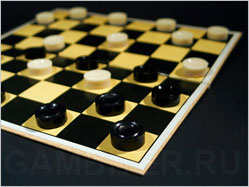 Русские шашкиИспользуется шахматно-шашечная доска 8х8 клеток. У каждого игрока в начальной позиции по 12 фишек простых шашек, которые занимают первые три ряда с каждой стороны. В ходе игры шашки движутся только по черным незанятым полям. Простая шашка может ходить по диагонали вперед на одну клетку и бить вперед и назад, перепрыгивая через шашку или дамку соперника, которая снимается с доски.При достижении любого поля последней горизонтали простая шашка превращается в дамку и может ходить на любое число полей по диагонали в любом направлении.За один ход шашку противника можно побить только один раз (правило турецкого удара). Срубленные шашки противника снимаются только после завершения хода. Игрок на своем ходу обязан срубить шашку противника, если у него есть такая возможность, но при нескольких вариантах боя игрок волен выбрать любой. Пропуск хода не допускается.В последние годы соревнования по русским шашкам проводятся по двум вариантам: классические шашки и турниры с жеребьевкой ходов. Жеребьевка предполагает наличие списка начальных 2-3 ходов. Существует также вариант "летающие шашки", в котором по одной шашке у каждой стороны в начальной позиции занимают какое-либо иное положение.Международные шашкиИгра наиболее популярна в Европе. Используется доска 10х10 клеток. У каждого игрока в начальной позиции по 20 шашек, которые занимают первые 4 ряда с каждой стороны.Отличие правил международных шашек от русских:1. "Простая" превращается в дамку только тогда, когда она заканчивает свой ход на поле превращения. При бое через поле превращения она продолжает бой как простая. Если после поля превращения "простая" может бить только как дамка, она остается на поле превращения и может продолжать бить как дамка только со следующего хода.2. При возможности нескольких вариантов взятия полагается рубить максимально возможное количество шашек.Алтайские шашкиХодить или бить можно шашками любого цвета оказавшимися на вашей стороне доски. Бить можно также шашки любого цвета. Побеждает тот, на чьей стороне доски не останется шашек.Бразильские шашкиПравила аналогичны международным шашкам, но игра ведется на доске 8х8, по 12 шашек с каждой стороны.Канадские шашкиВ канадские шашки играют на доске 12х12, по 24 шашки с каждой стороны. В остальном правила аналогичны международным шашкам.Английские шашки (американские, чекерс)Доска 8х8, в начальной позиции у каждого игрока по 12 шашек, расположенных в первых трех рядах на черных клетках. Первый ход делают черные.Простые шашки могут ходить по диагонали на одну клетку вперед и бить только вперед, дамка может ходить на одну клетку по диагонали вперед и назад и бить через одну клетку в любую сторону. Бить обязательно, если есть несколько путей, игрок может выбрать любой.В 2007 году Джонатан Шеффер доказал, что существует беспроигрышный алгоритм (реализованный в программе Chinook), следуя которому игрок может рассчитывать минимум на ничью в английских шашках, вне зависимости от того, каким цветом он играет. Являясь беспроигрышным, данный алгоритм тем не менее не является оптимальным. Однако, событие было разрекламировано именно как "шашки решены" (и даже в русских шашках многие любители теперь ошибочно думают, что компьютерную программу обыграть невозможно).Пул (Pool Checkers)Популярный в США вариант игры. Правила аналогичны международным шашкам, но игра ведется на доске 8х8, по 12 шашек с каждой стороны. Еще одно отличие - не требуется бить максимальное количество шашек.Испанские шашкиПравила подобны бразильским шашкам, но доска повернута на 90 градусов по сравнению со стандартной. Шашки игроков занимают первые три ряда с каждой стороны, располагаясь на белых полях. Еще одно отличие - простые шашки не могут бить назад.Турецкие шашкиИгра ведется на стандартной доске 8х8, но шашки ходят и бьют не по диагоналям, а по вертикалям и горизонталям, взятие назад для простой шашки запрещено. Подробнее: Турецкие шашкиПоддавки (обратные шашки)Правила игры в поддавки аналогичны правилам в соответствующие русские и международные шашки, однако цель игры лишить себя возможности хода (отдать или запереть все свои шашки).Столбовые шашкиСтаринный русский вариант, где срубленная шашка не снимается с поля, а ставится под побившую ее башню. Подробнее: Столбовые шашкиСтавропольские шашкиПо сравнению с русскими шашками добавлено лишь одно новое правило, резко усложнившее характер борьбы: в ставропольских шашках любой из игроков вместо хода своей шашкой всегда может сделать ход за противника. Так, начиная игру, белые имеют право играть черной шашкой. Двигать чужие простые шашки можно только в свою сторону и брать ими следует только свои шашки. Взятие обязательно.Интересные статьи